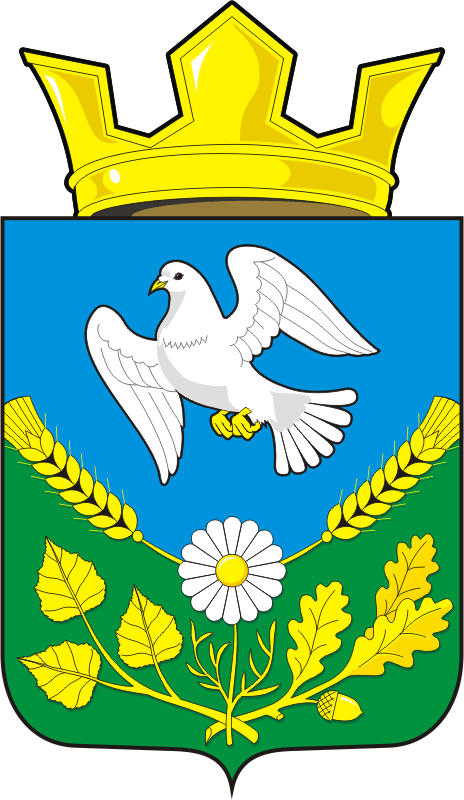 СОВЕТ ДЕПУТАТОВ МУНИЦИПАЛЬНОГО ОБРАЗОВАНИЯ НАДЕЖДИНСКИЙ СЕЛЬСОВЕТ САРАКТАШСКОГО РАЙОНА ОРЕНБУРГСКОЙ ОБЛАСТИТРЕТЬЕГО СОЗЫВАРЕШЕНИЕ Пятьдесят девятого заседания Совета депутатовмуниципального образования Надеждинский сельсоветтретьего созываот 26.02.2020 г.                                                                                          №    169                                                                                                                                                                                         «О признании утратившим силу решений Совета депутатов Надеждинского сельсовета Саракташского района Оренбургской области.              В соответствии с    Федеральным законом от 06.10.2003  N 131-ФЗ «Об общих принципах организации местного самоуправления в Российской Федерации», руководствуясь Уставом муниципального образования Надеждинский сельсовет Саракташского района Оренбургской области, в связи с принятием Советом депутатов муниципального образования Надеждинский  сельсовет Саракташского района Оренбургской области решений Совет депутатов муниципального образования Надеждинский  сельсовет РЕШИЛ:1. Признать утратившим силу решение Совета депутатов муниципального образования Надеждинский  сельсовет Саракташского района Оренбургской области от 30.12.2006 № 53 «Об   утверждении  Положения о собраниях граждан конференциях граждан (собраниях делегатов) на территории  муниципального  образования Надеждинский  сельсовет».2. Признать утратившим силу решение Совета депутатов муниципального образования Надеждинский  сельсовет Саракташского района Оренбургской области от 30.12.2006 № 55 «Об утверждении Положение о муниципальных правовых актах  муниципального образования Надеждинский сельсовет».3. Признать утратившим силу решение Совета депутатов муниципального образования Надеждинский  сельсовет Саракташского района Оренбургской области  от 30.12.2006 № 56   «Об утверждении Правил землепользования и застройки на территории муниципального образования Надеждинский сельсовет»4.Признать утратившим силу решение Совета депутатов муниципального образования Надеждинский  сельсовет Саракташского района Оренбургской области  от 30.12.2006 № 57   «Об утверждении Положения об организации сбора и вывоза бытовых отходов и мусора на территории муниципального образования Надеждинский сельсовет».5.Признать утратившим силу решение Совета депутатов муниципального образования Надеждинский  сельсовет Саракташского района Оренбургской области  от 30.12.2006 № 65   «Об утверждении Положения об организации на территории муниципального образования Надеждинский сельсовет ритуальных услуг и содержания мест захоронения»6.Признать утратившим силу решение Совета депутатов муниципального образования Надеждинский  сельсовет Саракташского района Оренбургской области  от 10.03.2006 № 23  «Положение «О благоустройстве и санитарном состоянии населенных пунктов администрации Надеждинского сельсовета».7.Признать утратившим силу решение Совета депутатов муниципального образования Надеждинский  сельсовет Саракташского района Оренбургской области от 11.11.2008 № 145   «Об утверждении Положения «О порядке предоставления в аренду имущества находящегося в муниципальной собственности муниципального образования Надеждинский сельсовет».8.Признать утратившим силу решение Совета депутатов муниципального образования Надеждинский  сельсовет Саракташского района Оренбургской области  от 11.11.2008 № 164  «Об установлении предельных должностных оклад о ежемесячных и иных дополнительных выплат муниципальным служащим муниципального образования Надеждинский сельсовет».9.Признать утратившим силу решение Совета депутатов муниципального образования Надеждинский  сельсовет Саракташского района Оренбургской области  от 16.06.2009 № 186 «Об утверждении Положения о порядке присвоения и регистрации адресов объектов недвижимости на территории муниципального образования Надеждинский сельсовет».10.Признать утратившим силу решение Совета депутатов муниципального образования Надеждинский  сельсовет Саракташского района Оренбургской области   от 21.12.2009 № 200  «О передаче к осуществлению части полномочий администрации Надеждинского сельсовета, администрации муниципального образования Саракташский район».11.Признать утратившим силу решение Совета депутатов муниципального образования Надеждинский  сельсовет Саракташского района Оренбургской области   от 17.12.2010 № 13  «О передаче к осуществлению части полномочий администрации Надеждинского сельсовета, администрации муниципального образования Саракташский район».12.Признать утратившим силу решение Совета депутатов муниципального образования Надеждинский  сельсовет Саракташского района Оренбургской области   от 09.02.2010 № 207  «Об утверждении Положения «О порядке предоставления и оформления документов для установления и выплаты пенсии за выслугу лет муниципальным служащим муниципального образования Надеждинский сельсовет Саракташского района Оренбургской области».13.Признать утратившим силу решение Совета депутатов муниципального образования Надеждинский  сельсовет Саракташского района Оренбургской области  от 28.12.2010 № 18   «Об утверждении Положения об администрации муниципального образования (сельского поселения) Надеждинский сельсовет Саракташского района Оренбургской области».14. Признать утратившим силу решение Совета депутатов муниципального образования Надеждинский  сельсовет Саракташского района Оренбургской области   от 15.11.2010 № 8 Совет депутатов муниципального образования Надеждинский сельсовет Саракташского района «Об установлении налога на имущество физических лиц».15. Признать утратившим силу решение Совета депутатов муниципального образования Надеждинский  сельсовет Саракташского района Оренбургской области  от 24.06.2011 № 39  «Об утверждении Положения «Об осуществлении муниципального земельного контроля на территории муниципального образования Надеждинский сельсовет Саракташского района Оренбургской области» , от 20.03.2012 № 59 «О внесении изменений в Положение «Об осуществлении муниципального земельного контроля на территории муниципального образования Надеждинский сельсовет Саракташского района Оренбургской  области».16. Признать утратившим силу решение Совета депутатов муниципального образования Надеждинский  сельсовет Саракташского района Оренбургской области  от 24.06.2011 № 40  «Об утверждении Положения «Об осуществлении муниципального лесного контроля на территории муниципального образования Надеждинский сельсовет Саракташского района Оренбургской области»17. Признать утратившим силу решение Совета депутатов муниципального образования Надеждинский  сельсовет Саракташского района Оренбургской области  от 21.12.2011 № 53 Совет депутатов муниципального образования Надеждинский сельсовет Саракташского района «О передаче к осуществлению части полномочий администрации Надеждинского сельсовета, администрации муниципального образования Саракташский район»18. Признать утратившим силу решение Совета депутатов муниципального образования Надеждинский  сельсовет Саракташского района Оренбургской области   от 03.10.2011 № 43  «Об утверждении Правил содержании животных в личных подсобных хозяйства граждан на территории муниципального образования Надеждинский сельсовет19. Настоящее решение вступает в силу после его обнародования и подлежит размещению на официальном сайте муниципального образования Надеждинский сельсовет в сети «Интернет».20.  Контроль за исполнением настоящего решения оставляю за собой.Председатель совета депутатов,глава муниципального образования                                                    О.А. ТимкоРазослано:прокуратуре района, места для обнародования НПА, официальный сайт администрации сельсовета, в дело